Studijní programKONSTRUKCE STROJŮ A ZAŘÍZENÍBakalářské studium*  - vyplní student** - vyplní zástupce společnosti, v níž student praxi vykonává (garant řízené praxe)*** - vyplní zástupce oprávněný k jednání ve věcech technických (FSI UJEP – USE) Univerzita J. E. Purkyně v Ústí nad LabemFakulta strojního inženýrstvíÚstav strojů a energetiky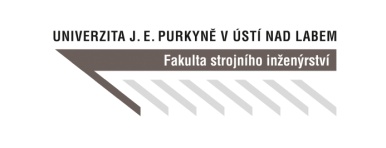 Potvrzení z řízené praxe studenta a závěrečná zprávaPotvrzení z řízené praxe studenta a závěrečná zprávaPotvrzení z řízené praxe studenta a závěrečná zprávaPotvrzení z řízené praxe studenta a závěrečná zprávaPříjmení a jméno studenta*:Číslo studenta*:Číslo a název předmětu*:Akademický rok*:Název a adresa společnosti, v níž je praxe vykonávána*:Jméno zástupce společnosti - garanta řízené praxe*:Praxe vykonána ve dnech**:           tj. počet dní**:Náplň řízené praxe studenta (vykonávaná činnost)**Náplň řízené praxe studenta (vykonávaná činnost)**Náplň řízené praxe studenta (vykonávaná činnost)**Náplň řízené praxe studenta (vykonávaná činnost)**Hodnocení praxe studenta garantem řízené praxe**Hodnocení praxe studenta garantem řízené praxe**Hodnocení praxe studenta garantem řízené praxe**Hodnocení praxe studenta garantem řízené praxe**Student řádně absolvoval praxi Student řádně absolvoval praxi anoneV případě odpovědi ne rozveďteV případě odpovědi ne rozveďteDatum, podpis zástupce společnosti/garanta řízené praxe, razítko společnostiDatum, podpis zástupce společnosti/garanta řízené praxe, razítko společnostiNávrh zadání závěrečné práce**Návrh zadání závěrečné práce**Návrh zadání závěrečné práce**Návrh zadání závěrečné práce**Závěrečná práce zadánaanoanoneV případě odpovědi ne uveďte důvod**Téma a cíl zadání závěrečné práceTéma a cíl zadání závěrečné práceTéma a cíl zadání závěrečné práceTéma a cíl zadání závěrečné práceKonzultant závěrečné práce ve společnosti**Závěrečné hodnocení řízené praxe studenta***Závěrečné hodnocení řízené praxe studenta***Závěrečné hodnocení řízené praxe studenta***Student řádně absolvoval praxi anoneStudent odevzdal závěrečnou zprávu ze své praxeanoneOdevzdaná zpráva studenta je zpracována vyhovujícím způsobemanoneStudent splnil podmínky pro udělení zápočtu:anoneZápočet zapsán do systému Stag a indexu dne: